United Slovak Societies of the American Slovak Club, Lorain, OhioScholarship Application Rules The scholarship will be a one- time, $1,000.00, non-renewable award for each qualifying applicant.A qualifying applicant includes a high school senior who will enter college and is a member of one or more of our five local lodges. An applicant must be a member of one of the five lodges that comprise the American Slovak Club in Lorain, for at least the past five (5) years.  The Lodges include the following;St. John the Baptist Lodge, FCSU, Branch #228                                                St. Mary Magdalene, LPSCU, Branch #77                                                St. Ann’s Lodge, FCSLA, Branch #114                                                Slovak Catholic Sokol Wreath 111 & #177                                                National Slovak Society, Assembly #160An applicant must have a minimum grade point average of 3.5 out of 4.0 for consideration.A certified copy of your transcript must be attached.   Please include a recent photo of yourself with the application.  Applications must be received at the American Slovak Club by May 30th of each applicable year.Mail completed application to:           American Slovak Club           Attn: Scholarship Coordinator           2915 Broadway Avenue           Lorain, Ohio 44055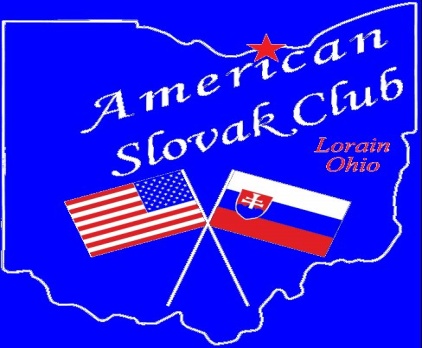 United Slovak Societies Scholarship Application
Part 1:  To be filled out by student applying for scholarshipName________________________________________________Address______________________________________________City, State___________________________Phone____________Parents Name (include mother’s maiden)________________________________________________________________________Slovak Lodge Affiliation_________________________________College Attending______________________________________Field of Study/Major_____________________________________Part 2:  On separate sheet of paperPlease write a brief essay telling how you will preserve your Slovak heritage both at home and in your community.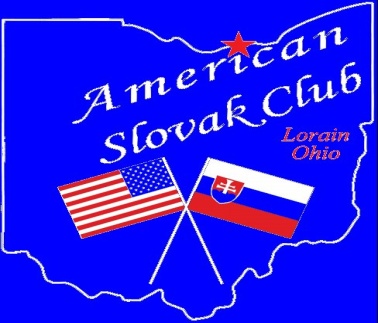 